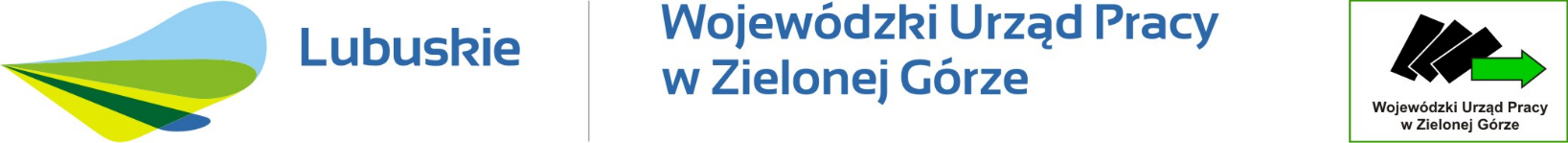 Programy promocji zatrudnienia 
i ich efektywność
w województwie lubuskim 
w 2020 rokuZielona Góra, grudzień 2021 r.S P I S  T R E Ś C IWSTĘP	1ROZDZIAŁ 1UCZESTNICY PODSTAWOWYCH FORM AKTYWIZACJI ZAWODOWEJ	3ROZDZIAŁ 2EFEKTYWNOŚĆ ZATRUDNIENIOWA PODSTAWOWYCH FORM AKTYWIZACJI	5ROZDZIAŁ 3ŚRODKI FUNDUSZU PRACY PRZYZNANE NA FINANSOWANIE PROGRAMÓW NA RZECZ PROMOCJI ZATRUDNIENIA	7ROZDZIAŁ 4EFEKTYWNOŚĆ KOSZTOWA PODSTAWOWYCH FORM AKTYWIZACJI	9ROZDZIAŁ 5EFEKTYWNOŚĆ PODSTAWOWYCH FORM AKTYWIZACJI ZAWODOWEJ	105.1.	Szkolenia	105.2.	Prace interwencyjne	125.3.	Roboty publiczne	145.4.	Staże	155.5.	Dofinansowanie podejmowania działalności gospodarczej	175.6.	Refundacja kosztów doposażenia i wyposażenia stanowiska pracy	18PODSUMOWANIE	20ANEKS STATYSTYCZNY	23Tabela nr 1. Efektywność zatrudnieniowa i kosztowa podstawowych form aktywizacji ogółem 
w powiatowych urzędach pracy województwa lubuskiego w 2020 roku	24Tabela nr 2. Podstawowe wskaźniki efektywności aktywnych form wsparcia w województwie 
lubuskim w 2020 roku	25Tabela nr 3. Liczba osób uczestniczących w podstawowych formach aktywizacji w powiatowych urzędach pracy województwa lubuskiego w 2020 roku	26Tabela nr 4. Udział uczestników danej formy aktywizacji w ogólnej liczbie aktywizowanych 
w ramach podstawowych form w powiatowych urzędach pracy województwa 
lubuskiego w 2020 roku	27Tabela nr 5. Liczba osób, które zakończyły udział w danej formie aktywizacji  w powiatowych 
urzędach pracy województwa lubuskiego w 2020 roku	28Tabela nr 6. Liczba osób zatrudnionych po zakończeniu udziału w danej formie aktywizacji 
w powiatowych urzędach pracy województwa lubuskiego w 2020 roku	29Tabela nr 7. Efektywność zatrudnieniowa podstawowych form aktywizacji w powiatowych 
urzędach pracy województwa lubuskiego w 2020 roku	30Tabela nr 8. Wysokość środków Funduszu Pracy wydatkowanych na poszczególne formy 
aktywizacji w powiatowych urzędach pracy województwa lubuskiego w 2020 roku	31Tabela nr 9. Udział środków Funduszu Pracy wydatkowanych na poszczególne formy aktywizacji 
do ogółem w powiatowych urzędach pracy województwa lubuskiego w 2020 roku	32Tabela nr 10. Efektywność kosztowa podstawowych form aktywizacji w powiatowych urzędach 
pracy województwa lubuskiego w 2020 roku	33Tabela nr 11. Koszt uczestnictwa w podstawowych formach aktywizacji w powiatowych 
urzędach pracy województwa lubuskiego w 2020 roku	34Przedruk w całości lub w części oraz wykorzystaniedanych statystycznych w druku dozwolone 
wyłącznie z podaniem źródłaWSTĘPOpracowanie „Programy promocji zatrudnienia i ich efektywność w województwie lubuskim w 2020 roku” przygotowane przez Wydział Rynku Pracy WUP w Zielonej Górze zawiera analizę efektywności wykorzystania w 2020 roku przez powiatowe urzędy pracy województwa lubuskiego środków Funduszu Pracy na finansowanie podstawowych aktywnych form przeciwdziałania bezrobociu. Zgodnie z art. 4 ust. 11 pkt 1 ustawy o promocji zatrudnienia i instytucjach rynku pracy (Dz.U. z 2021 r. poz. 1100 z późn. zm.) katalog podstawowych form aktywizacji zawodowej rozumianych jako usługi i instrumenty rynku pracy finansowane ze środków Funduszu Pracy, dla których określane są wskaźniki efektywności zatrudnieniowej 
i kosztowej pozostaje w kompetencji ministra właściwego do spraw pracy. W 2020 roku katalog ten obejmował:szkolenie bezrobotnych,zatrudnienie bezrobotnych w ramach prac interwencyjnych,zatrudnienie bezrobotnych w ramach robót publicznych,odbywanie przez bezrobotnych staży u pracodawców,przyznawanie pracodawcom refundacji kosztów wyposażenia lub doposażenia stanowiska pracy dla skierowanych na te miejsca pracy bezrobotnych,przyznawanie bezrobotnym jednorazowych środków na dofinansowanie podejmowania działalności gospodarczej.Analiza sporządzona została na podstawie danych zawartych w obligatoryjnej sprawozdawczości prowadzonej przez powiatowe urzędy pracy – załącznik do sprawozdania MRPiPS-02 za 2020 r. – „Efektywność programów na rzecz promocji zatrudnienia” Począwszy od roku 2015 (rok wprowadzenia zmiany metodologii liczenia efektywności zatrudnieniowej dla podstawowych form aktywizacji zawodowej) za datę zakończenia udziału w aktywizacji uznaje się moment zakończenia okresu zobowiązaniowego, wynikającego z przepisów ustawy z dnia 20 kwietnia 2004 r. o promocji zatrudnienia i instytucjach rynku pracy (Dz.U. z 2021 r. poz. 1100, ze zm.). W przypadku refundacji kosztów doposażenia lub wyposażenia stanowiska pracy okres zobowiązaniowy - na podstawie przepisów przywołanej ustawy – obejmuje okres, w którym pracodawca jest zobowiązany do utrzymania stanowiska pracy utworzonego lub doposażonego ze środków Funduszu Pracy.Użyte w opracowaniu wskaźniki (wymienione poniżej) oznaczać będą:Efektywność zatrudnieniowa – (tj. wskaźnik ponownego zatrudnienia), ustalona (obliczona) została jako stosunek liczby osób, które w danym roku po zakończeniu lub przerwaniu udziału w określonej formie aktywizacji, w okresie 3 miesięcy były zatrudnione przez co najmniej 30 dni (na potrzeby badania efektywności zatrudnieniowej PUP mają możliwość potwierdzenia faktu zatrudnienia osób objętych wsparciem – czyli wymaganych 
30 dni – za pomocą usługi informatycznej ZUS U4.), do liczby osób, które w danym roku zakończyły udział w tej formie aktywizacji. Wskaźnik ten informuje nas, jaki procent osób kończących dany program aktywizacji bezrobotnych znalazł zatrudnienie w ściśle określonym czasie od jego zakończenia.Koszt uczestnictwa w programie – ustalono (obliczono) w wyniku podzielenia faktycznych wydatków poniesionych kasowo w danym roku na daną formę aktywizacji przez liczbę osób, które w danym roku rozpoczęły udział w danej formie aktywizacji i za które 
w danym roku dokonano wydatku z FP, bez względu na okres trwania aktywizacji 
i wielokrotne korzystanie z tej samej formy aktywizacji.Efektywność kosztowa (koszt ponownego zatrudnienia) – ustalono (obliczono) 
w wyniku podzielenia kwoty wszystkich poniesionych wydatków w danym roku (kasowo) na daną formę aktywizacji przez liczbę osób bezrobotnych, które po zakończeniu udziału 
w danym roku w danej formie aktywizacji uzyskały w okresie do 3 miesięcy zatrudnienie. Wskaźnik ten może być wykorzystywany przy planowaniu zadań i porównywaniu poszczególnych programów.Opracowanie jest dostępne na stronie internetowej Wojewódzkiego Urzędu Pracy 
w Zielonej Górze http://wupzielonagora.praca.gov.pl .ROZDZIAŁ 1UCZESTNICY PODSTAWOWYCH FORM AKTYWIZACJI ZAWODOWEJ W 2020 roku, pomimo negatywnych zmian wynikających z pandemii, uczestnictwem w podstawowych formach aktywizacji bezrobotnych, tj. w szkoleniach, pracach interwencyjnych, robotach publicznych, stażach, dofinansowaniu podejmowania działalności oraz w refundacji doposażenia stanowiska pracy, objęto w województwie lubuskim 5.002 osoby, o 1.466 osób mniej niż przed rokiem.Strukturę uczestników podstawowych form aktywizacji bezrobotnych 
w województwie lubuskim w 2020 roku, prezentuje poniższy wykres.W analizowanym okresie, podobnie jak w latach poprzednich najpopularniejszą formą aktywizacji były staże. Uczestniczyło w nich 2.271 osób bezrobotnych, tj. 45,4% ogółu. Kolejną popularną formą były prace interwencyjne, w których uczestniczyło 871 bezrobotnych, co stanowiło 17,4% ogólnej liczby uczestników podstawowych form aktywizacji.Porównanie liczby bezrobotnych uczestników i wielkości udziału poszczególnych programów na rzecz aktywizacji bezrobotnych w województwie lubuskim w latach 2019 – 2020, przedstawia poniższa tabela.Źródło: Załącznik 1 do spr. MRPiPS-02 za 2019 r. oraz za 2020 r. „Efektywność programów na rzecz promocji zatrudnienia” - obliczenia własne.W 2020 r. w województwie lubuskim w porównaniu do roku poprzedniego odnotowano spadek liczby uczestników we wszystkich podstawowych formach aktywizacji zawodowej bezrobotnych. W przypadku udziału w ogółem poszczególnych form, wzrost odnotowano w robotach publicznych, w dofinansowaniu podejmowania działalności gospodarczej oraz w refundacji kosztów wyposażenia i doposażenia stanowiska pracy. 
W pozostałych odnotowano spadek udziału w ogółem.Największą liczbę osób objętych podstawowymi formami aktywizacji odnotowano 
w 2020 roku, w następujących powiatach województwa lubuskiego:strzelecko-drezdeneckim – 617 osób, w 2019 r. – 706 osób, międzyrzeckim – 597 osób, w 2019 r. – 706 osób, żarskim – 582 osoby, w 2019 r. – 608 osób, zielonogórskim z miastem Zielona Góra – 570 osób, w 2019 r. – 969 osób, gorzowskim z miastem Gorzów Wlkp. – 539 osób, w 2019 r. – 673 osoby, nowosolskim – 514 osób, w 2019 r. – 652 osoby, żagańskim – 507 osób, w 2019 r. – 604 osoby, krośnieńskim – 342 osoby, w 2019 r. – 509 osób,świebodzińskim – 230 osób, w 2019 r. – 284 osoby,sulęcińskim – 222 osoby, w 2019 r. – 370 osób.Najmniejszą liczbę osób skierowanych w 2020 r. do uczestniczenia 
w podstawowych formach aktywizacji odnotowano w powiecie słubickim – 95 osób 
(w 2019 r. – 153 osoby) oraz w powiecie wschowskim – 187 osób (w 2019 r. – 290 osób).ROZDZIAŁ 2EFEKTYWNOŚĆ ZATRUDNIENIOWA PODSTAWOWYCH FORM AKTYWIZACJIW województwie lubuskim w roku 2020 odnotowano spadek zarówno liczby osób bezrobotnych uczestniczących w analizowanych podstawowych formach aktywizacji, jak również liczby osób kończących te formy oraz zatrudnionych po ich ukończeniu. 
Natomiast w omawianym okresie odnotowano wzrost (o 0,8 punktu procentowego) efektywności zatrudnieniowej ogółem podstawowych form aktywizacji zawodowej, z 86,6% w 2019 r. do 87,4% w 2020 r. i jest, w porównaniu do średniego krajowego wskaźnika zatrudnienia, większy o 2 punkty procentowe.Największą efektywnością zatrudnieniową w 2020 roku charakteryzowały się dwie formy aktywizacji: przyznawanie środków na dofinansowanie podejmowania działalności gospodarczej – 97,4% oraz prace interwencyjne – 93,8%.Kolejnymi formami o dużej efektywności zatrudnieniowej były roboty publiczne, refundacja kosztów wyposażenia i doposażenia stanowiska pracy oraz staże. Wartość wskaźnika osiągnęła poziom (odpowiednio) – 89,4%, 89,2% i 82,2%. Najniższą efektywność odnotowano w szkoleniach – 72,8%.W 2020 r. największą efektywność zatrudnieniową ogółem dla programów realizowanych w ramach podstawowych form aktywizacji zawodowej, zanotowano 
w powiecie żagańskim – 95,1% (w 2019 r. – 95,4%).W pozostałych powiatach wskaźnik ten wynosił:w strzelecko-drezdeneckim – 94,5% (w 2019 r. – 93,8%),w gorzowskim z miastem Gorzów Wlkp. – 91,3% (w 2019 r. – 87,9%),w nowosolskim – 90,3% (w 2019 r. – 85,2%)w słubickim – 88,9% (w 2019 r. – 91,1%),w zielonogórskim z miastem Zielona Góra – 86,8% (w 2019 r. – 86,2%),w krośnieńskim – 86,7% (w 2019 r. – 86,6%),w sulęcińskim – 86,2% (w 2019 r. – 86,5%),w świebodzińskim – 85,3% (w 2019 r. – 84,8%),w międzyrzeckim – 83,7% (w 2019 r. – 84,4%),we wschowskim – 78,8% (w 2019 r. – 81,7%),w żarskim – 74,4% (w 2019 r. – 74,3%),przy średniej efektywności w skali kraju na poziomie 85,4% (w 2019 r. – 85,5%).Zmiany w poziomie aktywizacji i efektywności zatrudnieniowej w 2020 r. w stosunku do 2019 r. w województwie lubuskim obrazuje poniższa tabela.Źródło: - Załącznik do spr. MRPiPS-02 za 2019 r. oraz za 2020 r. „Efektywność programów na rzecz promocji zatrudnienia” - obliczenia własne.Jak wynika z przedstawionych w powyższej tabeli porównań wartości wskaźnika efektywności zatrudnieniowej podstawowych form aktywizacji, w roku 2020 w porównaniu do roku 2019 odnotowano jego wzrost w większości podstawowych form (szkolenia, roboty publiczne, dofinansowanie podejmowania działalności gospodarczej oraz doposażenie 
i wyposażenie miejsc pracy). Zestawienie danych dotyczących efektywności zatrudnieniowej podstawowych form aktywizacji w województwie prezentuje tabela nr 7 w aneksie statystycznym.ROZDZIAŁ 3ŚRODKI FUNDUSZU PRACY PRZYZNANE NA FINANSOWANIE PROGRAMÓW NA RZECZ PROMOCJI ZATRUDNIENIAPodstawowym instrumentem ekonomicznym wspierającym działania w zakresie łagodzenia skutków bezrobocia, promocji zatrudnienia oraz aktywizacji zawodowej jest Fundusz Pracy (FP) będący państwowym funduszem celowym.Ze środków FP finansowane są tzw. aktywne i pasywne formy przeciwdziałania bezrobociu. Formy aktywne mają za zadanie przywrócenie bezrobotnego na otwarty rynek pracy, zaś formy pasywne (zasiłki) rekompensują brak pracy i stanowią osłonę socjalną na czas pozostawania bez pracy. Wielkość środków finansowych na formy aktywne corocznie dla poszczególnych województw i powiatów określana jest na podstawie rozporządzenia Rady Ministrów 
w sprawie algorytmu ustalania kwot środków Funduszu Pracy na finansowanie zadań 
w województwie.Powiatowe urzędy pracy województwa lubuskiego w 2020 roku dysponowały na finansowanie aktywnych form tj. programów na rzecz promocji zatrudnienia, łagodzenia skutków bezrobocia i aktywizacji zawodowej, KFS, a także na realizację zadań wynikających z ustawy o szczególnych rozwiązaniach związanych z zapobieganiem, przeciwdziałaniem 
i zwalczaniem COVID-19, innych chorób zakaźnych oraz wywołanych nimi sytuacji kryzysowych (zwana dalej ustawą COVID-ową), kwotą w łącznej wysokości 
461.314,6 tys. zł. Zgodnie ze sprawozdawczością MRPiPS–02 w 2020 roku urzędy pracy województwa lubuskiego (PUP,WUP), na realizację zadań dot. aktywizacji bezrobotnych określonych ustawą o promocji zatrudnienia i instytucjach rynku pracy oraz ustawą COVID-ową, wydatkowały ogółem 419.511,0 tys. zł. Strukturę wydatków z FP, powiatowych urzędów pracy województwa lubuskiego 
w roku 2020 według stanu na dzień 31 grudnia (w tys. zł) prezentuje poniższa tabela.Źródło: Sprawozdania MRPiPS-02 o przychodach i wydatkach Funduszu Pracy w roku 2020,„Informacja nt. przeznaczenia środków Funduszu Pracy na finansowanie programów…”Obliczenia własne.Jak wynika z powyższego zestawienia działania Powiatowych Urzędów Pracy dotyczyły głównie realizacji zadań wynikających z ustawy COVID-owej. Pochłonęły one ponad ¾ wszystkich wydatków poniesionych w 2020 roku przez lubuskie PUP-y.W 2020 r. wydatki Funduszu Pracy na podstawowe formy aktywizacji zawodowej, zgodnie ze statystyką sprawozdania MRPiPS-02 Załącznik 1 za okres 2020 roku, wyniosły ogółem 39.482,4 tys. zł i w porównaniu do 2019 r. spadły o 6.828,8 tys. zł.Strukturę wydatków na te formy w 2020 roku prezentuje poniższy wykres.Analizując powyższy wykres zauważyć można dominację dwóch form aktywizacji – staży oraz dofinansowania podejmowania działalności gospodarczej. Ponad 2/3 wydatków FP, skierowanych było na te dwie formy wsparcia. W porównaniu do roku 2019 spadek wydatków odnotowano we wszystkich formach. Odnośnie udziału danej formy w ogółem, 
w 4 przypadkach wystąpił spadek, w porównaniu do 2019 r. Natomiast wzrost wielkości udziału odnotowano w robotach publicznych i w dofinansowaniu podejmowania działalności gospodarczej.Wydatki FP na programy promocji zatrudnienia zarówno w powiatowych urzędach pracy województwa lubuskiego, ich zróżnicowanie, które jest ściśle związane z sytuacją na lokalnym rynku pracy, prezentują zestawienia tabelaryczne struktury wydatków Funduszu Pracy na podstawowe formy aktywizacji zawodowej – tabela nr 8, 9 w aneksie statystycznym.ROZDZIAŁ 4EFEKTYWNOŚĆ KOSZTOWA PODSTAWOWYCH FORM AKTYWIZACJIW województwie lubuskim rok 2020 to rok, w którym w porównaniu do roku 2019 odnotowano wzrost zarówno kosztu ponownego zatrudnienia, jak również kosztu uczestnictwa w programie.Zestawienie kosztu uczestnictwa w podstawowych formach aktywizacji oraz efektywności kosztowej (kosztu ponownego zatrudnienia uczestników) tych form w latach 2019 i 2020 przestawia poniższa tabela.Źródło: 2019 rok - Efektywność podstawowych form aktywizacji zawodowej realizowanych w ramach programów na rzecz promocji zatrudnienia, łagodzenia skutków bezrobocia i aktywizacji zawodowej w 2019 roku, Warszawa wrzesień 2020 r.;            Załącznik do spr. MRPiPS-02 za 2019 r. oraz za 2020 r. „Efektywność programów na rzecz promocji zatrudnienia” - obliczenia własne.W województwie lubuskim w 2020 r. najniższe koszty ponownego zatrudnienia, jak również najniższe koszty uczestnictwa w programie odnotowano: w szkoleniach oraz 
w pracach interwencyjnych. Najwyższe koszty uczestnictwa, podobnie jak w latach ubiegłych, dotyczyły dwóch form: dofinansowania podejmowania działalności gospodarczej oraz refundacji wyposażenia i doposażenia stanowiska pracy. Natomiast najwyższa średnia wartość kosztu ponownego zatrudnienia (wskaźnik efektywności kosztowej) odnotowano w dofinansowaniu podejmowania działalności gospodarczej.W 2020 r. najniższy koszt ponownego zatrudnienia ogółem dla programów realizowanych w ramach podstawowych aktywnych form, zanotowano w powiecie nowosolskim – 7.908,78 zł, (w 2019 r. – 8.419,89 zł), W pozostałych powiatach województwa lubuskiego wskaźnik ten wynosił:w powiecie krośnieńskim – 8.334,14 zł, (w 2019 r. – 9.293,06 zł), w powiecie gorzowskim z miastem Gorzów Wlkp. – 9.312,13 zł, (w 2019 r. – 7.747,45 zł),w powiecie słubickim – 9.497,12 zł, (w 2019 r. – 7.262,20 zł), w powiecie świebodzińskim – 9.760,91 zł, (w 2019 r. – 8.084,06 zł), w powiecie żagańskim – 9.876,66 zł (w 2019 r. – 7.504,16 zł),w powiecie strzelecko-drezdeneckim – 10.603,34 zł, (w 2019 r. – 7.242,50 zł). w powiecie sulęcińskim – 10.711,05 zł, (w 2019 r. – 8.261,59 zł), w powiecie międzyrzeckim – 10.916,79 zł, (w 2019 r. – 9.915,69 zł),w powiecie zielonogórskim z miastem Zielona Góra – 11.121,20 zł, (w 2019 r. – 8.910,60 zł), w powiecie żarskim – 11.385,67 zł, (w 2019 r. – 8.647,83 zł),w powiecie wschowskim – 14.082,07 zł, (w 2019 r. – 10.195,82 zł),przy koszcie ponownego zatrudnienia ogółem w skali kraju na poziomie 11.970,80 zł.Zestawienie danych dotyczących kosztu ponownego zatrudnienia oraz kosztu uczestnictwa podstawowych form aktywizacji w województwie prezentują tabele nr 10 i 11 w aneksie statystycznym.ROZDZIAŁ 5EFEKTYWNOŚĆ PODSTAWOWYCH FORM AKTYWIZACJI ZAWODOWEJSzkoleniaSzkolenia organizowane przez powiatowe urzędy pracy mają na celu dostosowanie struktury zawodowej bezrobotnych do potrzeb i wymogów lokalnego rynku pracy.W 2020 roku z możliwości zmiany, nabycia lub podniesienia kwalifikacji zwiększających szansę na zatrudnienie lub utrzymanie zatrudnienia, w województwie lubuskim skorzystało 320 osób, tj. o 179 osób mniej niż w 2019 roku. Liczba osób objętych szkoleniami w poszczególnych powiatach była następująca:nowosolski – 72 osoby, w 2019 r. – 77 osób,międzyrzecki – 45 osób, w 2019 r. – 29 osób,gorzowski z miastem Gorzów Wlkp. – 43 osoby, w 2019 r. – 64 osoby,wschowski – 38 osób, w 2019 r. – 56 osób,zielonogórski z miastem Zielona Góra – 32 osoby, w 2019 r. – 78 osób,świebodziński – 23 osoby, w 2019 r. – 36 osób,żarski – 20 osób, w 2019 r. – 28 osób,krośnieński – 17 osób, w 2019 r. – 58 osób,strzelecko-drezdenecki – 13 osób, w 2019 r. – 44 osoby,sulęciński – 11 osób, w 2019 r. – 12 osób,żagański – 5 osób, w 2019 r. – 14 osób,słubicki – 1 osoba, w 2019 r. – 3 osoby.Szkolenia w całym województwie ukończyło w omawianym okresie 298 osób (łącznie z osobami, które rozpoczęły udział w programie pod koniec 2019 roku). Z ogólnej liczby osób, które ukończyły szkolenia – 72,8% uzyskało zatrudnienie (217 osób). Stopę ponownego zatrudnienia po szkoleniach w 2020 roku według powiatów przedstawia poniższa tabela.Źródło: Załącznik nr 1 do spr. MRPiPS-02 za 2020 r. „Efektywność programów na rzecz promocji zatrudnienia”; Obliczenia własne.Porównanie podstawowych danych dotyczących szkoleń w latach 2019 i 2020
w województwie lubuskim przedstawia poniższa tabela.Źródło: Załącznik do spr. MRPiPS-02 za 2019 r. oraz za 2020r. „Efektywność programów na rzecz promocji zatrudnienia” - obliczenia własne.Szczegółowe dane wg powiatów zamieszczono w tabelach 3 – 11 aneksu statystycznego.Prace interwencyjneZatrudnienie w ramach prac interwencyjnych daje bezrobotnym, po okresowym zatrudnieniu subsydiowanym, możliwość zdobycia stałej pracy.W 2020 roku w całym województwie prace interwencyjne rozpoczęło 871 osób, 
tj. o 265 osób mniej niż w 2019 roku. Liczba osób uczestniczących w pracach interwencyjnych w poszczególnych powiatach kształtowała się następująco:żarski – 161 osób, w 2019 r. – 160 osób, żagański – 153 osoby, w 2019 r. – 195 osób, zielonogórski z miastem Zielona Góra – 106 osób, w 2019 r. – 132 osoby, gorzowski z miastem Gorzów Wlkp. – 93 osoby, w 2019 r. – 132 osoby, nowosolski – 93 osoby, w 2019 r. – 84 osoby, strzelecko-drezdenecki – 70 osób, w 2019 r. – 103 osoby, krośnieński – 59 osób, w 2019 r. – 103 osoby, sulęciński – 46 osób, w 2019 r. – 74 osoby, międzyrzecki – 43 osoby, w 2019 r. – 74 osoby, wschowski – 33 osoby, w 2019 r. – 60 osób,słubicki – 12 osób, w 2019 r. – 14 osóbświebodziński – 2 osoby, w 2019 r. – 5 osób. W roku 2020 prace interwencyjne ukończyło 725 osób (łącznie z osobami, które rozpoczęły udział w tej formie aktywizacji w roku 2019). Z ogólnej liczby osób, które ukończyły prace interwencyjne – 93,8% uzyskało dalsze zatrudnienie (680 osób). Stopę ponownego zatrudnienia po pracach interwencyjnych w 2020 roku według powiatów przedstawia poniższa tabela.Źródło: Załącznik nr 1 do spr. MRPiPS-02 za 2020 r. „Efektywność programów na rzecz promocji zatrudnienia”; Obliczenia własne.Podstawowe dane dotyczące prac interwencyjnych w 2019 i 2020 roku przedstawia poniższa tabela.Źródło: Załącznik do spr. MRPiPS-02 za 2019 r. oraz za 2020 r. „Efektywność programów na rzecz promocji zatrudnienia” - obliczenia własne.Szczegółowe dane wg powiatów zamieszczono w tabelach 3 – 11 aneksu statystycznego.Roboty publiczneJedną z podstawowych form aktywizacji bezrobotnych są roboty publiczne, organizowane głównie przez gminy, pozwalające uczestnikom uaktywnić się zawodowo.W województwie lubuskim w roku 2020 roboty publiczne rozpoczęło ogółem 
498 osób, tj. o 79 osób mniej niż w roku 2019. W 2020 roku do robót publicznych w poszczególnych powiatach skierowano następującą liczbę osób:żagański – 173 osoby, w 2019 r. – 170 osób,międzyrzecki – 69 osób, w 2019 r. – 92 osoby, nowosolski – 41 osób, w 2019 r. – 59 osób,strzelecko-drezdenecki – 41 osób, w 2019 r. – 40 osób, zielonogórski z miastem Zielona Góra – 40 osób, w 2019 r. – 52 osoby,gorzowski z miastem Gorzów Wlkp. – 35 osób, w 2019 r. – 24 osoby, krośnieński – 32 osoby, w 2019 r. – 47 osób, sulęciński – 21 osób, w 2019 r. – 26 osób, żarski – 20 osób, w 2019 r. – 30 osób,świebodziński – 12 osób, w 2019 r. – 13 osób,wschowski – 11 osób, w 2019 r. – 13 osób, słubicki – 3 osoby, w 2019 r. – 11 osób.Roboty publiczne w województwie lubuskim w 2020 roku ukończyły 433 osoby (łącznie z osobami, które rozpoczęły udział w tej formie aktywizacji w 2019 roku). Z ogólnej liczby osób, które ukończyły tą formę aktywizacji – 89,4% uzyskało dalsze zatrudnienie (387 osób). Stopę ponownego zatrudnienia po robotach publicznych w 2020 roku według powiatów przedstawia poniższa tabela.Źródło: Załącznik nr 1 do spr. MRPiPS-02 za 2019 r. „Efektywność programów na rzecz promocji zatrudnienia”; Obliczenia własne.Podstawowe dane dotyczące robót publicznych w 2019 i 2020 roku przedstawia poniższa tabela.Źródło: Załącznik do spr. MRPiPS-02 za 2019 r. oraz za 2020 r. „Efektywność programów na rzecz promocji zatrudnienia” - obliczenia własne.Szczegółowe dane wg powiatów zamieszczono w tabelach 3 – 11 aneksu statystycznego.StażeStaże pozwalają na nabycie lub uzupełnienie doświadczenia zawodowego przez osoby bezrobotne poprzez wykonywanie praktycznych czynności zawodowych.W roku 2020 w województwie lubuskim staże odbywało ogółem 2.271 osób bezrobotnych, tj. o 870 osób mniej niż w roku 2019. Na tą najbardziej popularną formę aktywizacji, w 2020 roku w poszczególnych powiatach skierowano następującą liczbę osób:strzelecko-drezdenecki – 412 osób, w 2019 r. – 473 osoby,międzyrzecki – 329 osób, w 2019 r. – 413 osób,zielonogórski z miastem Zielona Góra – 272 osoby, w 2019 r. – 495 osób,żarski – 269 osób, w 2019 r. – 316 osób,nowosolski – 228 osób, w 2019 r. – 331 osób,gorzowski z miastem Gorzów Wlkp. – 185 osób, w 2019 r. – 278 osób,świebodziński – 164 osoby, w 2019 r. – 198 osób,krośnieński – 158 osób, w 2019 r. – 195 osób,sulęciński – 100 osób, w 2019 r. – 151 osób,żagański – 81 osób, w 2019 r. – 130 osób,słubicki – 40 osób, w 2019 r. – 75 osób,wschowski – 33 osoby, w 2019 r. – 86 osób.Staże ukończyło w 2020 roku 1.772 osoby (łącznie z osobami, które rozpoczęły udział w tej formie aktywizacji w 2019 roku).Spośród osób, które ukończyły tą formę – 82,2% podjęło pracę (1.456 osób). Stopę ponownego zatrudnienia po stażu w 2020 roku według powiatów przedstawia poniższa tabela.Źródło: Załącznik nr 1 do spr. MRPiPS-02 za 2020 r. „Efektywność programów na rzecz promocji zatrudnienia”; Obliczenia własne.Podstawowe dane dotyczące staży, realizowanych w województwie lubuskim 
w 2019 i 2020 roku przedstawia poniższa tabela.Źródło: Załącznik do spr. MRPiPS-02 za 2019 r. oraz za 2020 r. „Efektywność programów na rzecz promocji zatrudnienia” - obliczenia własne.Szczegółowe dane wg powiatów zamieszczono w tabelach 3 – 11 aneksu statystycznego.Dofinansowanie podejmowania działalności gospodarczejPomoc przy tworzeniu stanowisk pracy w oparciu o Fundusz Pracy udzielana jest przez powiatowe urzędy pracy dla bezrobotnych m. in. poprzez środki na dofinansowanie podejmowania działalności gospodarczej.W roku 2020 w województwie lubuskim działalność gospodarczą w oparciu o środki z FP rozpoczęły ogółem 774 osoby bezrobotnych. Liczba osób objętych w omawianym okresie dofinansowaniem podejmowania działalności w poszczególnych powiatach była następująca:gorzowski z miastem Gorzów Wlkp. – 118 osób, w 2019 r. – 102 osoby, zielonogórski z miastem Zielona Góra – 91 osób, w 2019 r. – 145 osób, międzyrzecki – 83 osoby, w 2019 r. – 67 osób, żarski – 83 osoby, w 2019 r. – 54 osoby, nowosolski – 75 osób, w 2019 r. – 82 osoby, żagański – 68 osób, w 2019 r. – 50 osób, krośnieński – 65 osób, w 2019 r. – 91 osób, wschowski – 56 osób, w 2019 r. – 66 osób, strzelecko-drezdenecki – 51 osób, w 2019 r. – 33 osoby,słubicki – 31 osób, w 2019 r. – 35 osób, świebodziński – 29 osób, w 2019 r. – 28 osób,sulęciński – 24 osoby, w 2019 r. – 12 osób. W 2020 roku formę tą ukończyły 693 osoby (łącznie z osobami, które rozpoczęły udział w tej formie aktywizacji w 2019 roku).Z ogólnej liczby osób, które ukończyły tą formę aktywizacji – 97,4% uzyskało dalsze zatrudnienie (675 osób). Stopę ponownego zatrudnienia po dofinansowaniu podejmowania działalności gospodarczej w 2020 roku według powiatów przedstawia poniższa tabela.Źródło: Załącznik nr 1 do spr. MRPiPS-02 za 2020 r. „Efektywność programów na rzecz promocji zatrudnienia”; Obliczenia własne.Podstawowe dane dotyczące dofinansowania podjęcia działalności gospodarczej, realizowanego w województwie lubuskim w 2019 i 2020 roku przedstawia poniższa tabela.Źródło: Załącznik do spr. MRPiPS-02 za 2019 r. oraz za 2020 r. „Efektywność programów na rzecz promocji zatrudnienia” - obliczenia własne.5.6.	Refundacja kosztów doposażenia i wyposażenia stanowiska pracyKolejną formą aktywizacji związaną, przy wykorzystaniu FP, z tworzeniem miejsc pracy jest refundacja pracodawcom kosztów wyposażenia lub doposażenia stanowisk pracy dla skierowanych na te miejsca pracy bezrobotnych.W roku 2020 w województwie lubuskim udział w tej formie aktywizacyjnej rozpoczęło ogółem 268 osób bezrobotnych, tj. o 70 osób mniej niż w 2019 r. Liczba osób skierowanych na stanowiska pracy objęte refundacją pracodawcom kosztów wyposażenia lub doposażenia w poszczególnych powiatach była następująca:gorzowski z miastem Gorzów Wlkp. – 65 osób, w 2019 r. – 73 osoby, strzelecko-drezdenecki – 30 osób, w 2019 r. – 13 osób,zielonogórski z miastem Zielona Góra – 29 osób, w 2019 r. – 67 osób, żarski – 29 osób, w 2019 r. – 20 osób, międzyrzecki – 28 osób, w 2019 r. – 31 osób, żagański – 27 osób, w 2019 r. – 45 osób, sulęciński – 20 osób, w 2019 r. – 27 osób,wschowski – 16 osób, w 2019 r. – 9 osób,krośnieński – 11 osób, w 2019 r. – 15 osób, słubicki – 8 osób, w 2019 r. – 15 osób, nowosolski – 5 osób, w 2019 r. – 19 osób, świebodziński – w 2020 r. nie skierowano żadnej osoby, w 2019 r. – 4 osoby.W 2020 roku aktywizację w ramach tej formy ukończyło 564 osoby (łącznie 
z osobami, które rozpoczęły udział w 2019 roku).Z ogólnej liczby osób, które ukończyły tą formę aktywizacji – 89,2% uzyskało dalsze zatrudnienie (503 osoby). Stopę ponownego zatrudnienia po refundacji kosztów wyposażenia lub doposażenia stanowiska pracy w 2020 roku według powiatów przedstawia poniższa tabela.Źródło: Załącznik nr 1 do spr. MRPiPS-02 za 2020 r. „Efektywność programów na rzecz promocji zatrudnienia”; Obliczenia własne.Podstawowe dane dotyczące refundacji kosztów wyposażenia i doposażenia, realizowanego w województwie lubuskim w 2019 i 2020 roku przedstawia poniższa tabela.Źródło: Załącznik do spr. MRPiPS-02 za 2019 r. oraz za 2020 r. „Efektywność programów na rzecz promocji zatrudnienia” - obliczenia własne.Szczegółowe dane wg powiatów (PUP) zamieszczono w tabelach 3 – 11 aneksu statystycznego.PODSUMOWANIEDokonując podsumowania przedstawionych danych warto wskazać, że po raz kolejny województwo lubuskie charakteryzuje się:wyższą średnią wartością wskaźnika efektywności zatrudnieniowej (87,4%) 
w porównaniu do średniej wartości tego wskaźnika w kraju (85,4%),niższą średnią wartością wskaźnika efektywności kosztowej (10.077,18 zł) 
w porównaniu do średniej krajowej (11.970,80 zł).Korzystając z danych zawartych w sprawozdaniach statystycznych przekazanych przez powiatowe urzędy pracy – m.in. Załącznik do spr. MRPiPS-02, a także wykorzystując wyniki uzyskane z przeprowadzonych obliczeń przyjętych wskaźników dokonano analizy efektywności podstawowych programów aktywizacji bezrobotnych na poziomie województwa oraz powiatowych urzędów pracy. W 2020 roku łączne wydatki Funduszu Pracy na omawiane w opracowaniu główne formy aktywizacji bezrobotnych w województwie lubuskim wyniosły 39.482,4 tys. zł. Najwięcej wydano na staże 13.708,8 tys. zł, co stanowiło 34,7% ogółu wydatków na omawiane formy oraz dofinansowanie podejmowania działalności gospodarczej 12.968,7 tys. zł, tj. 32,8% ogółu. Na przestrzeni 2020 roku lubuskie powiatowe urzędy pracy skierowały do podstawowych aktywnych programów rynku pracy 5.002 osoby, o 1.466 osób mniej niż w roku poprzednim. Największy odsetek osób rozpoczynających udział 
w programach wystąpił w powiecie strzelecko-drezdeneckim – 12,3%, oraz 
w powiatach międzyrzeckim – 11,9%, żarskim – 11,6% i zielonogórskim z miastem Zielona Góra – 11,4%.  Najczęściej bezrobotni korzystali ze staży – 2.271 osób (45,4%) i z prac interwencyjnych – 871 osób (17,4%). Najrzadziej korzystano 
z doposażenia/wyposażenia miejsc pracy – 268 osób (5,4%). W porównaniu do roku poprzedniego, we wszystkich podstawowych formach aktywizacyjnych odnotowano spadek liczby uczestniczących bezrobotnych, przy czym największy w stażach
 – o 870 osób.Najwyższy wskaźnik efektywności zatrudnieniowej w 2020 roku w województwie lubuskim miało dofinansowanie podejmowania działalności gospodarczej – 97,4% oraz prace interwencyjne – 93,8%. Najniższy natomiast miały szkolenia – 72,8%. Najwyższe wartości tego wskaźnika w programie dofinansowanie podejmowania działalności gospodarczej odnotowano w powiatach: strzelecko-drezdeneckim, świebodzińskim, żagańskim i gorzowskim z miastem Gorzów  – po 100,0%. 
W przypadku prac interwencyjnych najwyższym wskaźnikiem charakteryzowały się powiaty: słubicki i świebodziński – po 100,0%. Najniższy przeciętny koszt ponownego zatrudnienia po ukończeniu programu odnotowano w szkoleniach – 4.681,11 zł (przy najniższym koszcie uczestnictwa – 3.174,38 zł), najwyższy zaś odnotowano w formie dofinansowanie podejmowania działalności gospodarczej – 19.212,89 zł. Natomiast najwyższy przeciętny koszt uczestnictwa w 2020 r. wystąpił w programie refundacji kosztów wyposażenia lub doposażenia stanowiska pracy, wyniósł on 17.808,58 zł.W oparciu o dostępne dane i analizy można stwierdzić, iż publiczne służby zatrudnienia, w obliczu sytuacji pandemicznej kraju, podejmowały szereg inicjatyw 
w kierunku utrzymania i tworzenia miejsc pracy. Wszystkie swoje działania dostosowywały do gwałtownie zmieniającego się otoczenia makroekonomicznego.ANEKSSTATYSTYCZNYTabela nr 2.Podstawowe wskaźniki efektywności aktywnych form wsparcia
w województwie lubuskim w 2020 rokuWyszczególnienieRok 2019Rok 2019Rok 2020Rok 2020WyszczególnienieLiczba osóbUdział w ogółem [%]Liczba osóbUdział w ogółem [%]Szkolenia4997,7%3206,4%Prace interwencyjne1.13617,6%87117,4%Roboty publiczne5778,9%4989,9%Staże3.14148,6%2.27145,4%Dofinansowanie podejmowania działalności gospodarczej77712,0%77415,5%Refundacja kosztów wyposażenia i doposażenia stanowiska pracy3385,2%2685,4%Ogółem6.468100,0%5.002100,0%Lp.Wyszczególnienie201820202020/2019[%]1SzkoleniaSzkoleniaSzkoleniaSzkolenia1Liczba uczestników49932064,1%1Liczba kończących46929863,5%1Liczba zatrudnionych30521771,2%1Efektywność – % zatrudnionych do kończących65,0%72,8%112,0%2Prace interwencyjnePrace interwencyjnePrace interwencyjnePrace interwencyjne2Liczba uczestników1.13687176,7%2Liczba kończących98072574,0%2Liczba zatrudnionych93368072,9%2Efektywność – % zatrudnionych do kończących95,2%93,8%98,5%3Roboty publiczneRoboty publiczneRoboty publiczneRoboty publiczne3Liczba uczestników57749886,3%3Liczba kończących51643383,9%3Liczba zatrudnionych44438787,2%3Efektywność – % zatrudnionych do kończących86,1%89,4%103,8%4Staże Staże Staże Staże 4Liczba uczestników3.1412.27172,3%4Liczba kończących2.6461.77267,0%4Liczba zatrudnionych2.2301.45665,3%4Efektywność – % zatrudnionych do kończących84,3%82,2%97,5%5Dofinansowanie podejmowania działalności gospodarczejDofinansowanie podejmowania działalności gospodarczejDofinansowanie podejmowania działalności gospodarczejDofinansowanie podejmowania działalności gospodarczej5Liczba uczestników77777499,6%5Liczba kończących98369370,5%5Liczba zatrudnionych94767571,3%5Efektywność – % zatrudnionych do kończących96,3%97,4%101,1%6Doposażenie/wyposażenie miejsc pracyDoposażenie/wyposażenie miejsc pracyDoposażenie/wyposażenie miejsc pracyDoposażenie/wyposażenie miejsc pracy6Liczba uczestników33826879,3%6Liczba kończących74456475,8%6Liczba zatrudnionych63250380,1%6Efektywność – % zatrudnionych do kończących85,0%89,2%104,9%7RazemRazemRazemRazem7Liczba uczestników6.4685.00277,3%7Liczba kończących6.3384.48570,8%7Liczba zatrudnionych5.4913.91871,4%7Efektywność – % zatrudnionych do kończących86,6%87,4%100,9%WyszczególnienieWyszczególnienieRok 2020Rok 2020WyszczególnienieWyszczególnienieKwota[tys. zł]Udział do ogółem [%]Wydatki ogółemWydatki ogółem490.121,1100,0%Zasiłki, dodatki i świadczeniaZasiłki, dodatki i świadczenia64.630,113,2%Aktywne formy przeciwdziałania bezrobociu ogółemAktywne formy przeciwdziałania bezrobociu ogółem419.511,085,6%W tymŚrodki wydatkowane na finansowanie instrumentów określonych w ustawie COVID-owej372.385,276,0%W tymProgramy promocji zatrudnienia, łagodzenia skutków bezrobocia i aktywizacji zawodowej47.125,89,6%Wydatki pozostałeWydatki pozostałe5.980,01,2%Forma aktywizacjiRok 2019Rok 2019Rok 2020Rok 2020Forma aktywizacjiKoszt uczestnictwa w programie 
w złEfektywność kosztowa (koszt ponownego zatrudnienia) w złKoszt uczestnictwa w programie 
w złEfektywność kosztowa (koszt ponownego zatrudnienia) w złSzkolenia 3.100,605.072,793.174,384.681,11Prace interwencyjne4.292,085.225,943.947,765.056,62Roboty publiczne6.903,818.971,857.184,549.245,22Staże5.393,737.597,176.036,469.415,38Dofinansowanie podejmowania działalności gospodarczej16.916,0913.879,4116.755,4319.212,89Środki na wyposażenie (doposażenie) stanowiska pracy17.216,579.207,5917.808,589.488,47Województwo lubuskie (ogółem)7.160,058.434,027.893,3210.077,18Stopa ponownego zatrudnienia po szkoleniach w województwie lubuskim – 72,8%.Stopa ponownego zatrudnienia po szkoleniach w województwie lubuskim – 72,8%.Stopa ponownego zatrudnienia po szkoleniach w województwie lubuskim – 72,8%.Stopa ponownego zatrudnienia po szkoleniach w województwie lubuskim – 72,8%.Powiaty o stopie ponownego zatrudnienia powyżej średniej wojewódzkiejPowiaty o stopie ponownego zatrudnienia powyżej średniej wojewódzkiejPowiaty o stopie ponownego zatrudnienia poniżej średniej wojewódzkiejPowiaty o stopie ponownego zatrudnienia poniżej średniej wojewódzkiejstrzelecko-drezdenecki100,0%słubicki0,0%żagański100,0%krośnieński41,2%nowosolski97,2%sulęciński44,4%gorzowski z miastem Gorzów Wlkp.88,6%świebodziński47,8%międzyrzecki82,2%wschowski50,0%żarski52,6%zielonogórski z miastem Zielona Góra58,7%Lp.Wyszczególnienie20192020Dynamika 2020/2019 [%]1.Wydatki (w tys. zł)1.547,21.015,865,7%2.Liczba osób, które rozpoczęły szkolenie49932064,1%3.Liczba osób, które ukończyły szkolenie46929863,5%4.Liczba osób, które podjęły pracę w trakcie lub po szkoleniu30521771,2%5.Efektywność zatrudnieniowa65,0%72,8%112,0%6.Koszt uczestnictwa w programie (w zł.)3.100,603.174,38102,4%7.Koszt ponownego zatrudnienia (w zł.)5.072,794.681,1192,3%Stopa ponownego zatrudnienia po pracach interwencyjnychw województwie lubuskim – 93,8%.Stopa ponownego zatrudnienia po pracach interwencyjnychw województwie lubuskim – 93,8%.Stopa ponownego zatrudnienia po pracach interwencyjnychw województwie lubuskim – 93,8%.Stopa ponownego zatrudnienia po pracach interwencyjnychw województwie lubuskim – 93,8%.Powiaty o stopie ponownego zatrudnienia powyżej średniej wojewódzkiejPowiaty o stopie ponownego zatrudnienia powyżej średniej wojewódzkiejPowiaty o stopie ponownego zatrudnienia poniżej średniej wojewódzkiejPowiaty o stopie ponownego zatrudnienia poniżej średniej wojewódzkiejsłubicki100,0%wschowski81,5%świebodziński100,0%międzyrzecki85,2%zielonogórski z miastem Zielona Góra99,0%nowosolski87,0%strzelecko-drezdenecki97,9%żarski90,4%sulęciński97,6%żagański96,5%krośnieński95,5%gorzowski z miastem Gorzów Wlkp.93,8%Lp.Wyszczególnienie20192020Dynamika 2020/2019 [%]1.Wydatki (w tys. zł)4.875,83.438,570,5%2.Liczba osób, które rozpoczęły prace interwencyjne1.13687176,7%3.Liczba osób, które ukończyły prace interwencyjne98072574,0%4.Liczba osób, które podjęły pracę w trakcie lub po pracach interwencyjnych93368072,9%5.Efektywność zatrudnieniowa95,2%93,8%98,5%6.Koszt uczestnictwa w programie (w zł.)4.292,083.947,7692,0%7.Koszt ponownego zatrudnienia (w zł.)5.225,945.056,6296,8%Stopa ponownego zatrudnienia po robotach publicznychw województwie lubuskim – 89,4%.Stopa ponownego zatrudnienia po robotach publicznychw województwie lubuskim – 89,4%.Stopa ponownego zatrudnienia po robotach publicznychw województwie lubuskim – 89,4%.Stopa ponownego zatrudnienia po robotach publicznychw województwie lubuskim – 89,4%.Powiaty o stopie ponownego zatrudnienia powyżej średniej wojewódzkiejPowiaty o stopie ponownego zatrudnienia powyżej średniej wojewódzkiejPowiaty o stopie ponownego zatrudnienia poniżej średniej wojewódzkiejPowiaty o stopie ponownego zatrudnienia poniżej średniej wojewódzkiejgorzowski z miastem Gorzów Wlkp.100,0%świebodziński75,0%słubicki100,0%sulęciński76,2%zielonogórski z miastem Zielona Góra100,0%nowosolski78,0%żarski100,0%krośnieński80,0%strzelecko-drezdenecki96,9%międzyrzecki87,3%żagański90,2%wschowski90,0%Lp.Wyszczególnienie20192020Dynamika 2020/2019 [%]1.Wydatki (w tys. zł)3.983,53.577,989,8%2.Liczba osób, które rozpoczęły roboty publiczne57749886,3%3.Liczba osób, które ukończyły roboty publiczne51643383,9%4.Liczba osób, które podjęły pracę w trakcie lub po robotach publicznych44438787,2%5.Efektywność zatrudnieniowa86,1%89,4%103,8%6.Koszt uczestnictwa w programie (w zł.)6.903,817.184,54104,1%7.Koszt ponownego zatrudnienia (w zł.)8.971,859.245,22103,1%Stopa ponownego zatrudnienia po stażuw województwie lubuskim – 82,2%.Stopa ponownego zatrudnienia po stażuw województwie lubuskim – 82,2%.Stopa ponownego zatrudnienia po stażuw województwie lubuskim – 82,2%.Stopa ponownego zatrudnienia po stażuw województwie lubuskim – 82,2%.Powiaty o stopie ponownego zatrudnienia powyżej średniej wojewódzkiejPowiaty o stopie ponownego zatrudnienia powyżej średniej wojewódzkiejPowiaty o stopie ponownego zatrudnienia poniżej średniej wojewódzkiejPowiaty o stopie ponownego zatrudnienia poniżej średniej wojewódzkiejżagański95,1%żarski57,1%strzelecko-drezdenecki92,4%słubicki72,2%gorzowski z miastem Gorzów Wlkp.89,7%krośnieński79,3%świebodziński88,2%sulęciński79,5%nowosolski85,7%międzyrzecki79,6%wschowski82,4%zielonogórski z miastem Zielona Góra81,6%Lp.Wyszczególnienie20192020Dynamika 2020/2019 [%]1.Wydatki (w tys. zł)16.941,713.708,880,9%2.Liczba osób, które rozpoczęły staże3.1412.27172,3%3.Liczba osób, które ukończyły staże2.6461.77267,0%4.Liczba osób, które podjęły pracę w trakcie lub po stażach2.2301.45665,3%5.Efektywność zatrudnieniowa84,3%82,2%97,5%6.Koszt uczestnictwa w programie (w zł.)5.393,736.036,46111,9%7.Koszt ponownego zatrudnienia (w zł.)7.597,179.415,38123,9%Stopa ponownego zatrudnienia po dofinansowaniu podejmowania działalności gospodarczejw województwie lubuskim – 97,4%.Stopa ponownego zatrudnienia po dofinansowaniu podejmowania działalności gospodarczejw województwie lubuskim – 97,4%.Stopa ponownego zatrudnienia po dofinansowaniu podejmowania działalności gospodarczejw województwie lubuskim – 97,4%.Stopa ponownego zatrudnienia po dofinansowaniu podejmowania działalności gospodarczejw województwie lubuskim – 97,4%.Powiaty o stopie ponownego zatrudnienia powyżej średniej wojewódzkiejPowiaty o stopie ponownego zatrudnienia powyżej średniej wojewódzkiejPowiaty o stopie ponownego zatrudnienia poniżej średniej wojewódzkiejPowiaty o stopie ponownego zatrudnienia poniżej średniej wojewódzkiejgorzowski z miastem Gorzów Wlkp.100,0%wschowski89,7%strzelecko-drezdenecki100,0%zielonogórski z miastem Zielona Góra93,0%świebodziński100,0%słubicki95,0%żagański100,0%sulęciński96,3%nowosolski98,9%żarski98,3%krośnieński98,1%międzyrzecki98,1%Lp.Wyszczególnienie20192020Dynamika 2020/2019 [%]1.Wydatki (w tys. zł)13.143,812.968,798,7%2.Liczba osób, które rozpoczęły w ramach aktywizacji działalność gospodarczą77777499,6%3.Liczba osób, które ukończyły tą formę98369370,5%4.Liczba osób, które podjęły pracę w trakcie lub po zakończeniu udziału w danej formie94767571,3%5.Efektywność zatrudnieniowa96,3%97,4%101,1%6.Koszt uczestnictwa w programie (w zł.)16.916,0916.755,4399,1%7.Koszt ponownego zatrudnienia (w zł.)13.879,4119.212,89138,4%Stopa ponownego zatrudnienia po refundacji pracodawcom kosztów wyposażenia lub doposażenia stanowiska pracyw województwie lubuskim – 89,2%.Stopa ponownego zatrudnienia po refundacji pracodawcom kosztów wyposażenia lub doposażenia stanowiska pracyw województwie lubuskim – 89,2%.Stopa ponownego zatrudnienia po refundacji pracodawcom kosztów wyposażenia lub doposażenia stanowiska pracyw województwie lubuskim – 89,2%.Stopa ponownego zatrudnienia po refundacji pracodawcom kosztów wyposażenia lub doposażenia stanowiska pracyw województwie lubuskim – 89,2%.Powiaty o stopie ponownego zatrudnienia powyżej średniej wojewódzkiejPowiaty o stopie ponownego zatrudnienia powyżej średniej wojewódzkiejPowiaty o stopie ponownego zatrudnienia poniżej średniej wojewódzkiejPowiaty o stopie ponownego zatrudnienia poniżej średniej wojewódzkiejsłubicki100,0%żarski81,1%strzelecko-drezdenecki100,0%zielonogórski z miastem Zielona Góra82,7%żagański100,0%wschowski83,3%nowosolski98,0%gorzowski z miastem Gorzów Wlkp.83,6%sulęciński97,0%krośnieński86,2%świebodziński92,3%międzyrzecki86,7%Lp.Wyszczególnienie20192020Dynamika 2020/2019 [%]1.Wydatki (w tys. zł)5.819,24.772,782,0%2.Liczba osób, które rozpoczęły tą formę aktywizacji33826879,3%3.Liczba osób, które ukończyły74456475,8%4.Liczba osób, które podjęły pracę w trakcie lub po zakończeniu udziału w danej formie63250379,6%5.Efektywność zatrudnieniowa84,9%89,2%105,1%6.Koszt uczestnictwa w programie (w zł.)17.216,5717.808,58103,4%7.Koszt ponownego zatrudnienia (w zł.)9.207,599.488,47103,1%Tabela nr 1.Efektywność zatrudnieniowa i kosztowa podstawowych form aktywizacji ogółem
w powiatowych urzędach pracy województwa lubuskiego
w 2020 rokuLp.Województwo / PowiatLiczba osób ogółem aktywizowanych, w ramach podstawowych formLiczba osób, które zakończyły udział w programieLiczba osób zatrudnionych po zakończeniu uczestnictwa w programieEfektywność zatrudnieniowa(stopa ponownego zatrudnienia)[kol.5/kol.4]Wydatki na realizację programów[w tys. zł. kasowo]Koszt uczestnictwa jednej osoby w programie [w zł]Efektywność kosztowa (koszt zatrudnienia w zł)[kol.7/kol.5]12.3456789lubuskielubuskie5.0024.4853.91887,4%39.482,47.893,3210.077,181Gorzowski z m. Gorzów Wlkp.53951547091,3%4.376,78.120,049.312,132Krośnieński34238233186,7%2.758,68.066,088.334,143Międzyrzecki59749841783,7%4.552,37.625,2910.916,794Nowosolski51451746790,3%3.693,47.185,607.908,785Słubicki9511710488,9%987,710.396,849.497,126Strzelecko-Drezdenecki61747544994,5%4.760,97.716,2110.603,347Sulęciński22221018186,2%1.938,78.732,8810.711,058Świebodziński23023119785,3%1.922,98.360,439.760,919Wschowski18718414578,8%2.041,910.919,2514.082,0710Zielonogórski z m. Zielona Góra57047841586,8%4.615,38.097,0211.121,2011Żagański50742840795,1%4.019,87.928,609.876,6612Żarski58245033574,4%3.814,26.553,6111.385,67Aktywne formy ogółem Razem podstawowe formy aktywizacjiStażeSzkoleniaPraceinterwencyjneRobotypubliczneDofinansowanie podejmowania działalności gospodarczejWyposażenie lub doposażenie stanowiska pracyWydatki [w tys. zł]41.882,439.482,41.015,83.438,53.577,913.708,812.968,74.772,7Osoby, które uczestniczyły w programie5.8305.0023208714982271774268Osoby, które zakończyły program5.3204.4852987254331772693564Osoby zatrudnione po zakończeniu programu4.3243.9182176803871456675503Efektywnośćzatrudnieniowa81,3%87,4%72,8%93,8%89,4%82,2%97,4%89,2%Koszt uczestnictwa w programie [w zł]7.183,957.893,323.174,383.947,767.184,546.036,4616.755,4317.808,58Efektywność kosztowa [w zł]9.686,0310.077,184.681,115.056,629.245,229.415,3819.212,899.488,47Tabela nr 3.Liczba osób uczestniczących w podstawowych formach aktywizacji
w powiatowych urzędach pracy województwa lubuskiego
w 2020 rokuLp.Województwo / PowiatOgółemSzkoleniaPrace interwencyjneRoboty publiczneStażeDofinansowanie podejmowania działalności gospodarczejDoposażenie lub wyposażenie stanowiska pracy12.3456789lubuskielubuskie5.0023208714982.2717742681Gorzowski z m. Gorzów Wlkp.539439335185118652Krośnieński34217593215865113Międzyrzecki59745436932983284Nowosolski5147293412287555Słubicki951123403186Strzelecko-Drezdenecki61713704141251307Sulęciński22211462110024208Świebodziński230232121642909Wschowski18738331133561610Zielonogórski z m. Zielona Góra5703210640272912911Żagański507515317381682712Żarski58220161202698329Tabela nr 4.Udział uczestników danej formy aktywizacji w ogólnej liczbie aktywizowanych w ramach podstawowych form
w powiatowych urzędach pracy województwa lubuskiego
w 2020 rokuLp.Województwo / PowiatOgółemSzkoleniaPrace interwencyjneRoboty publiczneStażeDofinansowanie podejmowania działalności gospodarczejDoposażenie lub wyposażenie stanowiska pracy12.3456789lubuskielubuskie100,0%6,4%17,4%10,0%45,4%15,5%5,4%1Gorzowski z m. Gorzów Wlkp.100,0%8,0%17,3%6,5%34,3%21,9%12,1%2Krośnieński100,0%5,0%17,3%9,4%46,2%19,0%3,2%3Międzyrzecki100,0%7,5%7,2%11,6%55,1%13,9%4,7%4Nowosolski100,0%14,0%18,1%8,0%44,4%14,6%1,0%5Słubicki100,0%1,1%12,6%3,2%42,1%32,6%8,4%6Strzelecko-Drezdenecki100,0%2,1%11,3%6,6%66,8%8,3%4,9%7Sulęciński100,0%5,0%20,7%9,5%45,0%10,8%9,0%8Świebodziński100,0%10,0%0,9%5,2%71,3%12,6%0,0%9Wschowski100,0%20,3%17,6%5,9%17,6%29,9%8,6%10Zielonogórski z m. Zielona Góra100,0%5,6%18,6%7,0%47,7%16,0%5,1%11Żagański100,0%1,0%30,2%34,1%16,0%13,4%5,3%12Żarski100,0%3,4%27,7%3,4%46,2%14,3%5,0%Tabela nr 5.Liczba osób, które zakończyły udział w danej formie aktywizacji 
w powiatowych urzędach pracy województwa lubuskiego
w 2020 rokuLp.Województwo / PowiatOgółemSzkoleniaPrace interwencyjneRoboty publiczneStażeDofinansowanie podejmowania działalności gospodarczejDoposażenie lub wyposażenie stanowiska pracy12.3456789lubuskielubuskie4.4852987254331.7726935641Gorzowski z m. Gorzów Wlkp.515359627146891222Krośnieński382176725111104583Międzyrzecki49845276326553454Nowosolski51772694119689505Słubicki11711733640206Strzelecko-Drezdenecki4759483231741287Sulęciński210942217827338Świebodziński2312321215229139Wschowski18438271017682410Zielonogórski z m. Zielona Góra4782910239190437511Żagański428111414361505912Żarski45019114172036037Tabela nr 6.Liczba osób zatrudnionych po zakończeniu udziału w danej formie aktywizacji
w powiatowych urzędach pracy województwa lubuskiego
w 2020 rokuLp.Województwo / PowiatOgółemSzkoleniaPrace interwencyjneRoboty publiczneStażeDofinansowanie podejmowania działalności gospodarczejDoposażenie lub wyposażenie stanowiska pracy12.3456789lubuskielubuskie3.9182176803871.4566755031Gorzowski z m. Gorzów Wlkp.470319027131891022Krośnieński3317642088102503Międzyrzecki41737235521152394Nowosolski46770603216888495Słubicki10401732638206Strzelecko-Drezdenecki4499473129341287Sulęciński181441166226328Świebodziński197112913429129Wschowski1451922914612010Zielonogórski z m. Zielona Góra4151810139155406211Żagański407111012958505912Żarski33510103171165930Tabela nr 7.Efektywność zatrudnieniowa podstawowych form aktywizacji
w powiatowych urzędach pracy województwa lubuskiego
w 2020 rokuLp.Województwo / PowiatOgółemSzkoleniaPrace interwencyjneRoboty publiczneStażeDofinansowanie podejmowania działalności gospodarczejDoposażenie lub wyposażenie stanowiska pracy12.3456789lubuskielubuskie87,4%72,8%93,8%89,4%82,2%97,4%89,2%1Gorzowski z m. Gorzów Wlkp.91,3%88,6%93,8%100,0%89,7%100,0%83,6%2Krośnieński86,7%41,2%95,5%80,0%79,3%98,1%86,2%3Międzyrzecki83,7%82,2%85,2%87,3%79,6%98,1%86,7%4Nowosolski90,3%97,2%87,0%78,0%85,7%98,9%98,0%5Słubicki88,9%0,0%100,0%100,0%72,2%95,0%100,0%6Strzelecko-Drezdenecki94,5%100,0%97,9%96,9%92,4%100,0%100,0%7Sulęciński86,2%44,4%97,6%76,2%79,5%96,3%97,0%8Świebodziński85,3%47,8%100,0%75,0%88,2%100,0%92,3%9Wschowski78,8%50,0%81,5%90,0%82,4%89,7%83,3%10Zielonogórski z m. Zielona Góra86,8%62,1%99,0%100,0%81,6%93,0%82,7%11Żagański95,1%100,0%96,5%90,2%95,1%100,0%100,0%12Żarski74,4%52,6%90,4%100,0%57,1%98,3%81,1%Tabela nr 8.Wysokość środków Funduszu Pracy wydatkowanych na poszczególne formy aktywizacji
w powiatowych urzędach pracy województwa lubuskiego
w 2020 rokuLp.Województwo / PowiatOgółemSzkoleniaPrace interwencyjneRoboty publiczneStażeDofinansowanie podejmowania działalności gospodarczejDoposażenie lub wyposażenie stanowiska pracyLp.Województwo / Powiatw tys. złw tys. złw tys. złw tys. złw tys. złw tys. złw tys. złlubuskielubuskie39.482,41.015,83.438,53.577,913.708,812.968,74.772,71Gorzowski z m. Gorzów Wlkp.4.376,7293,2350,8259,81.107,01.468,6897,32Krośnieński2.758,653,7195,2277,0801,71.224,3206,73Międzyrzecki4.552,349,3109,1493,02.051,31.220,2629,44Nowosolski3.693,4112,1299,3379,91.329,81.475,397,05Słubicki987,70,855,914,8227,7540,6147,96Strzelecko-Drezdenecki4.760,944,6321,4360,22.580,1914,9539,77Sulęciński1.938,750,6167,2169,2508,2576,0467,58Świebodziński1.922,993,55,9161,21.238,4423,90,09Wschowski2.041,9145,4140,8174,5172,81.088,4320,010Zielonogórski z m. Zielona Góra4.615,3119,3550,5295,71.750,31.432,3467,211Żagański4.019,85,5766,3888,7535,21.287,1537,012Żarski3.814,247,8476,1103,91.406,31.317,1463,0Tabela nr 9.Udział środków Funduszu Pracy wydatkowanych na poszczególne formy aktywizacji do ogółem
w powiatowych urzędach pracy województwa lubuskiego
w 2020 rokuLp.Województwo / PowiatOgółemSzkoleniaPrace interwencyjneRoboty publiczneStażeDofinansowanie podejmowania działalności gospodarczejDoposażenie lub wyposażenie stanowiska pracy12.3456789lubuskielubuskie100,0%2,6%8,7%9,1%34,7%32,8%12,1%1Gorzowski z m. Gorzów Wlkp.100,0%6,7%8,0%5,9%25,3%33,6%20,5%2Krośnieński100,0%1,9%7,1%10,0%29,1%44,4%7,5%3Międzyrzecki100,0%1,1%2,4%10,8%45,1%26,8%13,8%4Nowosolski100,0%3,0%8,1%10,3%36,0%39,9%2,6%5Słubicki100,0%0,1%5,7%1,5%23,1%54,7%15,0%6Strzelecko-Drezdenecki100,0%0,9%6,8%7,6%54,2%19,2%11,3%7Sulęciński100,0%2,6%8,6%8,7%26,2%29,7%24,1%8Świebodziński100,0%4,9%0,3%8,4%64,4%22,0%0,0%9Wschowski100,0%7,1%6,9%8,5%8,5%53,3%15,7%10Zielonogórski z m. Zielona Góra100,0%2,6%11,9%6,4%37,9%31,0%10,1%11Żagański100,0%0,1%19,1%22,1%13,3%32,0%13,4%12Żarski100,0%1,3%12,5%2,7%36,9%34,5%12,1%Tabela nr 10.Efektywność kosztowa podstawowych form aktywizacji
w powiatowych urzędach pracy województwa lubuskiego
w 2020 roku Lp.Województwo / PowiatOgółemSzkoleniaPrace interwencyjneRoboty publiczneStażeDofinansowanie podejmowania działalności gospodarczejDoposażenie lub wyposażenie stanowiska pracyLp.Województwo / Powiatw złw złw złw złw złw złw złlubuskielubuskie10.077,184.681,115.056,629.245,229.415,3819.212,899.488,471Gorzowski z m. Gorzów Wlkp.9.312,139.458,063.897,789.622,228.450,3816.501,128.797,062Krośnieński8.334,147.671,433.050,0013.850,009.110,2312.002,944.134,003Międzyrzecki10.916,791.332,434.743,488.963,649.721,8023.465,3816.138,464Nowosolski7.908,781.601,434.988,3311.871,887.915,4816.764,771.979,595Słubicki9.497,120.000,003.288,244.933,338.757,6914.226,327.395,006Strzelecko-Drezdenecki10.603,344.955,566.838,3011.619,358.805,8022.314,6319.275,007Sulęciński10.711,0512.650,004.078,0510.575,008.196,7722.153,8514.609,388Świebodziński9.760,918.500,000,0017.911,119.241,7914.617,240,009Wschowski14.082,077.652,636.400,0019.388,8912.342,8617.842,6216.000,0010Zielonogórski z m. Zielona Góra11.121,206.627,785.450,507.582,0511.292,2635.807,507.535,4811Żagański9.876,665.500,006.966,366.889,159.227,5925.742,009.101,6912Żarski11.385,674.780,004.622,336.111,7612.123,2822.323,7315.433,33Tabela nr 11.Koszt uczestnictwa w podstawowych formach aktywizacji
w powiatowych urzędach pracy województwa lubuskiego
w 2020 roku Lp.Województwo / PowiatOgółemSzkoleniaPrace interwencyjneRoboty publiczneStażeDofinansowanie podejmowania działalności gospodarczejDoposażenie lub wyposażenie stanowiska pracyLp.Województwo / Powiatw złw złw złw złw złw złw złlubuskielubuskie7.893,323.174,384.249,087.184,546.036,4616.755,4317.808,581Gorzowski z m. Gorzów Wlkp.8.120,046.818,603.772,047.422,865.983,7812.445,7613.804,622Krośnieński8.066,083.158,823.308,478.656,255.074,0518.835,3818.790,913Międzyrzecki7.625,291.095,562.537,217.144,936.234,9514.701,2022.478,574Nowosolski7.185,601.556,943.218,289.265,855.832,4619.670,6719.400,005Słubicki10.396,84800,004.658,334.933,335.692,5017.438,7118.487,506Strzelecko-Drezdenecki7.716,213.430,774.591,438.785,376.262,3817.939,2217.990,007Sulęciński8.732,884.600,003.634,788.057,145.082,0024.000,0023.375,008Świebodziński8.360,434.065,22950,0013.433,337.551,2214.617,240,009Wschowski10.919,253.826,324.266,6715.863,645.236,3619.435,7120.000,0010Zielonogórski z m. Zielona Góra8.097,023.728,135.193,407.392,506.434,9315.739,5616.110,3411Żagański7.928,601.100,005.008,505.136,996.607,4118.927,9419.888,8912Żarski6.553,612.390,002.957,145.195,005.227,8815.868,6715.965,52